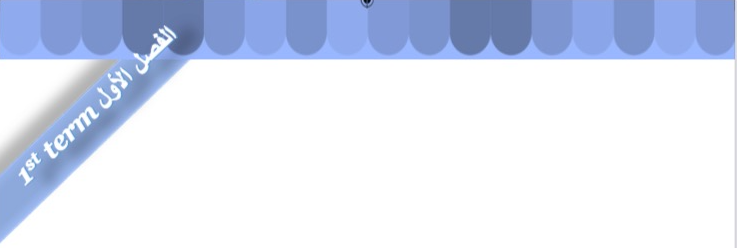 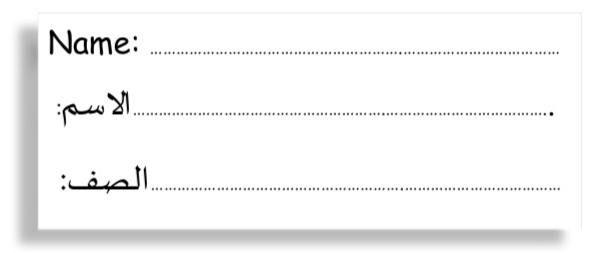 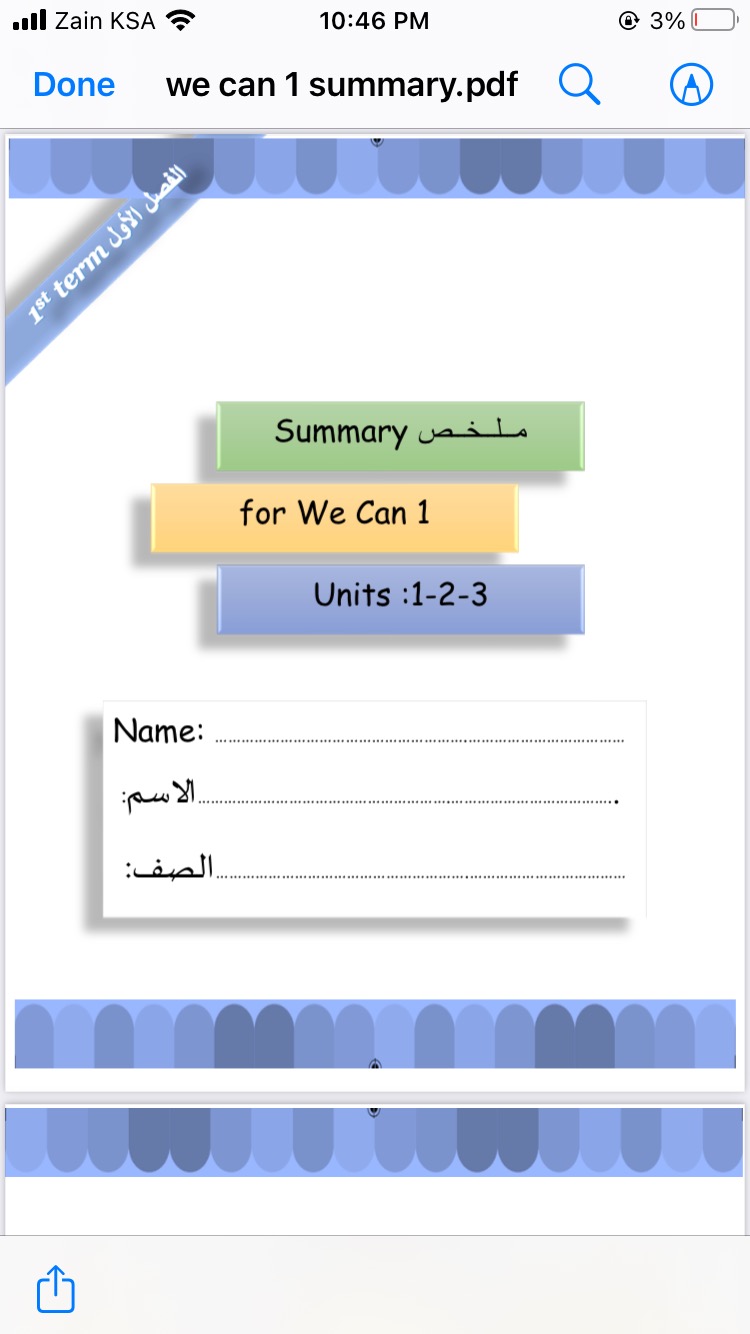 Skill=1- Recognise and produce the sounds of the English alphabet.متفوق متقدم متمكن  غير مجتازA- Say the letter .A - B - C - D- E -F - G - H - I - J - K - L - M -N -O -P -Q -R -S - T - U -V - W-X Y - ZB- Spell the word then say the circled letter . face - eye - hand - knee - shoulder - toe - ear - nose - mouthSkill= 5- Recognise and match sounds to letters .متفوق متقدم متمكن  غير مجتازA- Match the capital letter to small .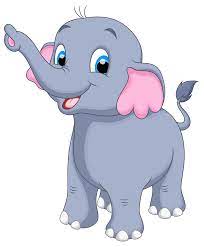 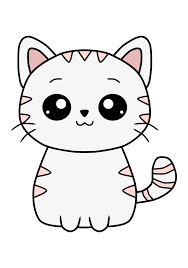 A- Match the letter to it’s picture.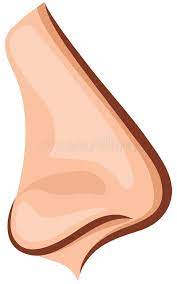 BEC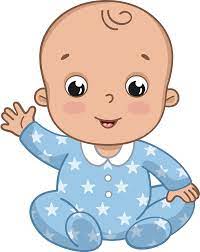 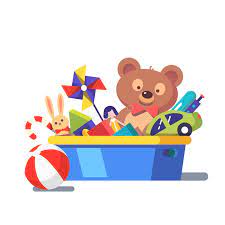 TP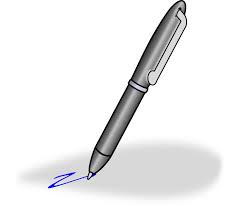 NSkill= 6- Participate verbally and non-verbally in short simple activities: greeting, giving and receiving commands and instructions. متفوق متقدم متمكن  غير مجتازSkill= 16- Identify and talk about classroom objects which are assigned in the book.متفوق متقدم متمكن  غير مجتازA- complete: HelloGood bye 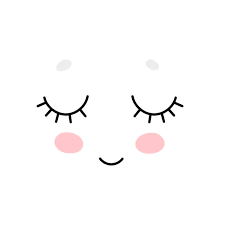 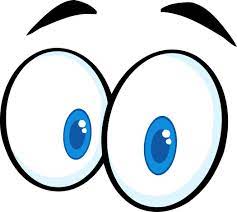 B- Match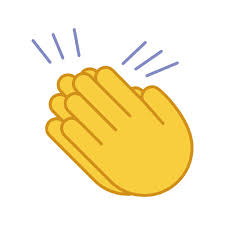 1- open your book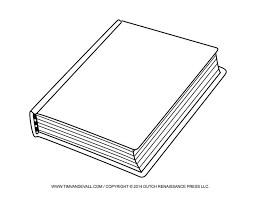 2- close your book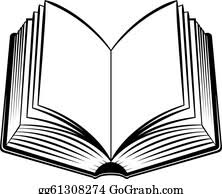 3- stand up 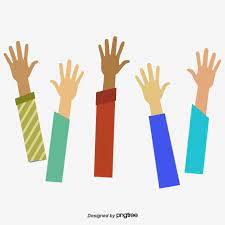 4- sit down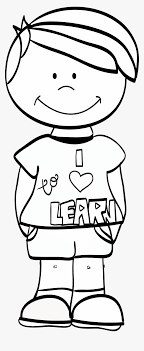 5- close your eyes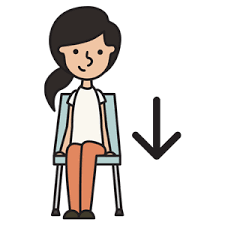 6 - open your eyes7- raise your hand8- clap your handSkill= 9- Ask and respond to basic questions about personal information Using verb to be (am, is, are), and wh. questions (what, where, who, how)متفوق  متقدم  متمكن   غير مجتازA- Answer the questions: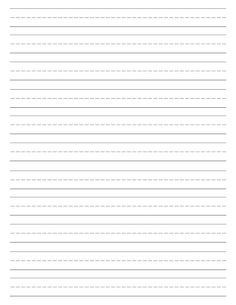 1- What’s your name ?Skill= 12- Recognise and apply subjective pronouns correctly (I, You, He, She, It, We, They)متفوق  متقدم  متمكن   غير مجتاز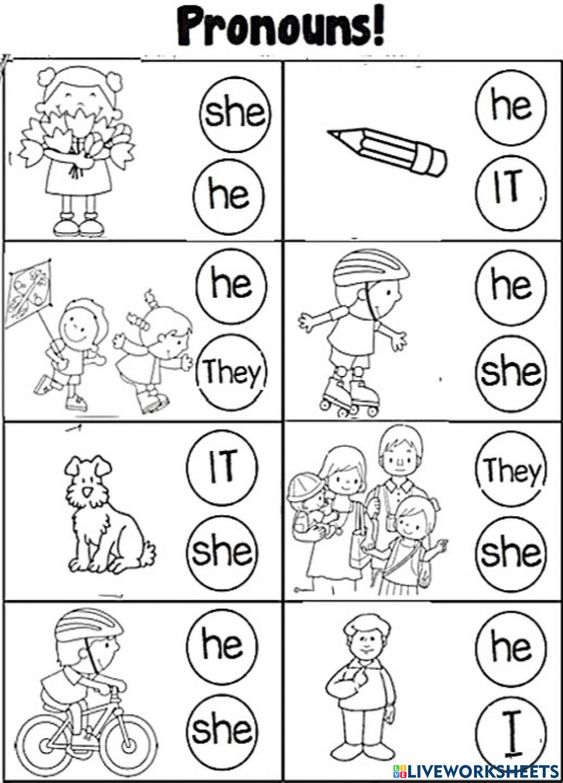 A- Match then say the correct pronounSkill= 15 - Identify main colors (red, blue, green, black, white, yellow, brown)متفوق  متقدم  متمكن   غير مجتاز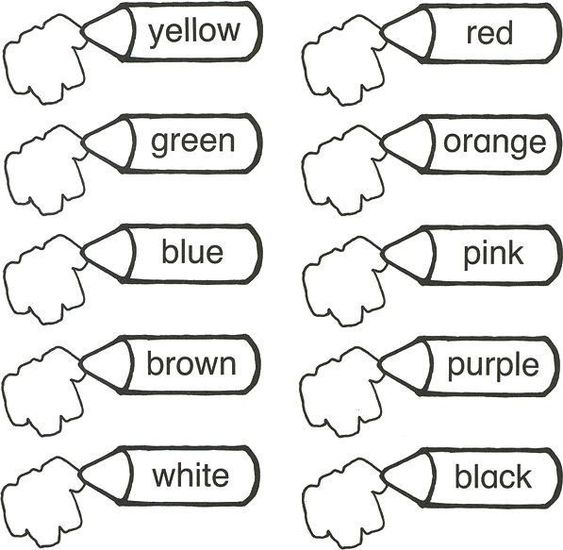 Skill= 17- Identify and talk about family members and possession using two possessive adjectives: (my, your)متفوق  متقدم  متمكن   غير مجتازA- Write the family membersgrandpa - grandma - mom - dad- brother - sister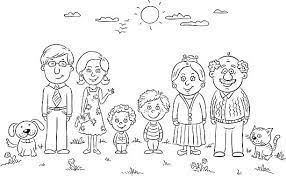 B- Introduce 2 of the family members using ( my ) and ( your)Skill =28- Recognise and apply directionality in writing English (e.g., left/right, top/bottom) متفوق  متقدم  متمكن   غير مجتازCopy : How are you.Skill = 7 - Recognise intonation patterns of statements and questionsمتفوق  متقدم  متمكن   غير مجتازSkill = 20 - Be willing to listen to short prepared digital and recoded materials   متفوق  متقدم  متمكن   غير مجتاز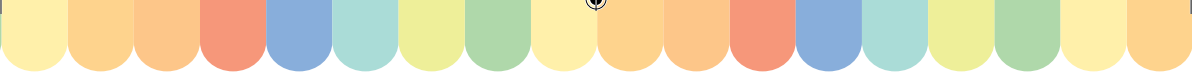 تعليمات الفصل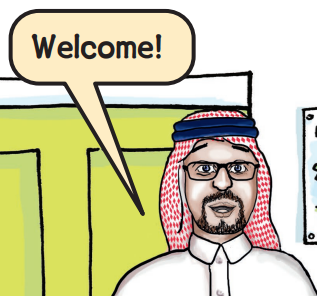 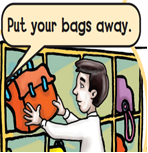 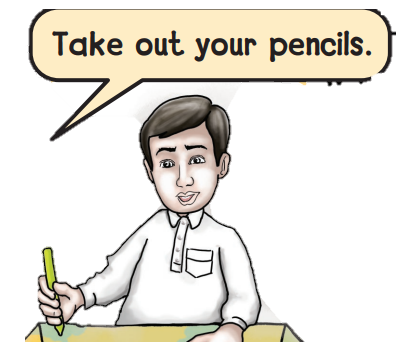 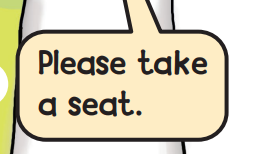 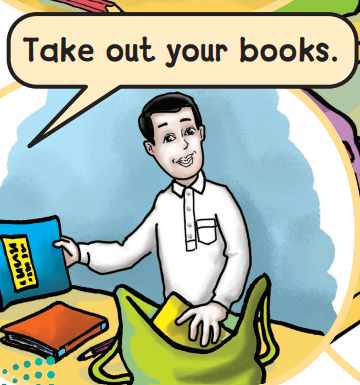 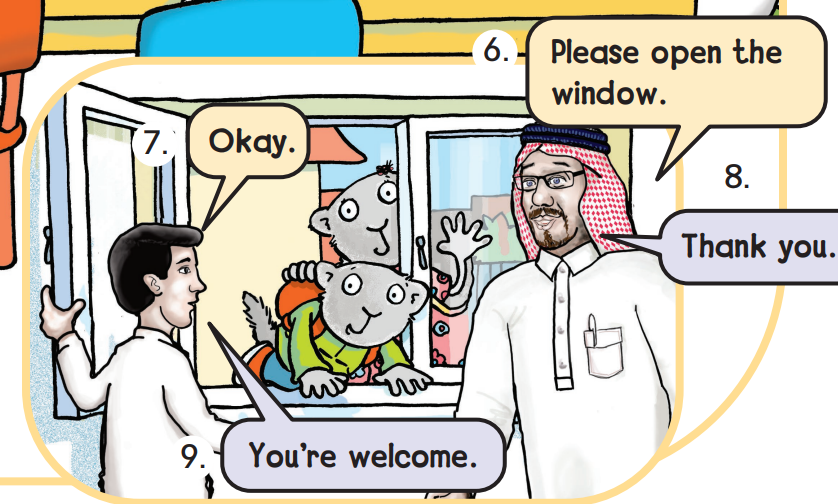 الــــمـــحــادثــــاتالـــمـــفـــرداتالــصــوتــيــاتنطق الحروف وقراءتها بشكل صحيحالتمييز بين الحرف الكبير والصغير قراءة وكتابة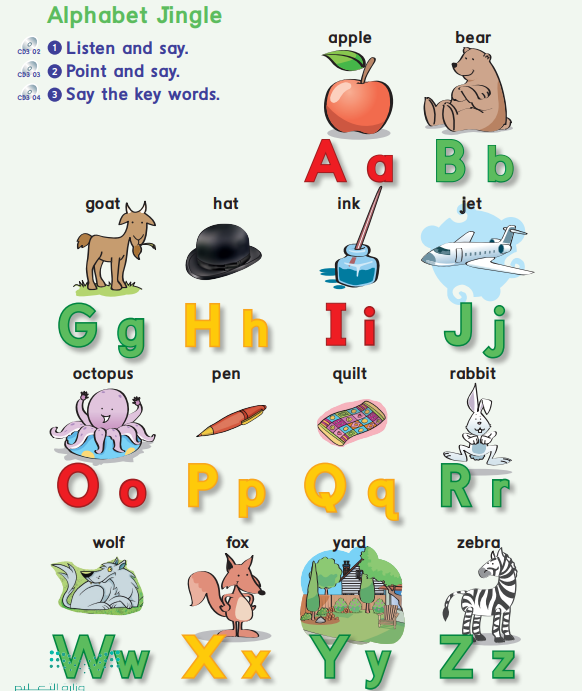  الــقــاعــدات الوحدة 1 الصفحة 5 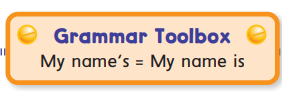 القاعدة:قاعدة الاختصارات يقصد بها دمج كلمتين مع بعض وذلك بحذف حرف واستبداله بفاصلة علوية ( ‘ )مثال:الصيغة الكاملة:My name isالصيغة المختصرة:My name’sفي المثال السابق حذف حرف     في      واستبدل بالفاصلة العلوية ( ‘ ).مثال اخر لنفس القاعدة صفحة 7 وصفحة 9: 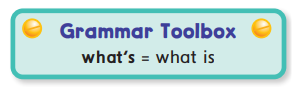 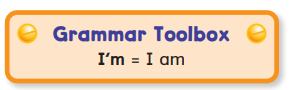 قاعد الجمع والمفرد (صفحة15)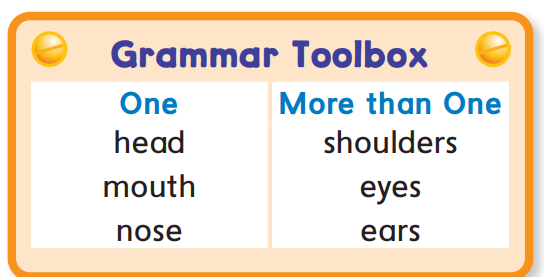 المفرد تكتب الأسماء المفردة بحالتها الاصلية بدون إضافات.مثال:الجمع تكتب الأسماء في حالة الجمع بإضافة حرفمثال: الوحدة الصفحةالسؤالالردالوحدة 1 صفحة 4Hello!مرحبا                   Hi !                               اهلا!التمرين 2الصفحة 4What’s your name?ما اسمك؟                                 My name’s Labeeba.     اسمي لبيبه.                                  My name’s Labeeb.اسمي لبيب. صفحة 7How are you?كيف حالك؟I’m fine, thank you.  انا بخير شكرا لك .                             الوحدة 2صفحة 12Close your eyes!اغلق عينيك! Open your eyes!افتح عينيك!Raise your hand!ارفع يديك! Clap your hands!صفق بيديك!Okay!                       حسنا             (ثم ينفذ فعليا المطلوب في الجملة)صفحة 16Please stand up. انهض رجاء.                                             Please come to the front.تقدم الى امام الصف رجاء.                             Please make a line              اصطفوا رجاء                                            Please make a circle.قوموا بعمل حلقة رجاء.                                 Please go back to your seat. عد الى كرسيك رجاء.                                   Please sit downاجلس رجاء.                                             Okay!حسنا!(ثم ينفذ فعليا المطلوب في الجملة)الوحدة 3صفحة 20This is my brother, Jack. هذا اخي جاك.                   This is my sister, Hind. هذه اختي هند (مثال)                  This is my friend, Ted. هذا صديقي تيد.    Nice to meet you. سررت بلقائك .                       Nice to meet you, too.سررت بقائك أيضا.                الوحدة 1الصفحة8RedاحمرOrangeبرتقاليYellowاصفرGreenاخضرBlue ازرقPurpleبنفسجيالوحدة 1الصفحة8PinkورديWhiteابيضBlackاسودBrownبنيcolorلونColorsألوانالوحدة2الصفحة14Headرأس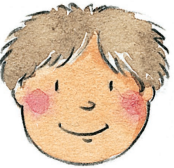 Shouldersأكتاف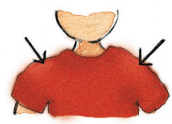 Kneesركب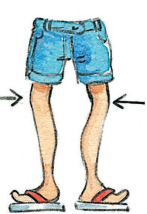 Toesأصابع القدم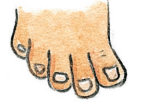 Eyesعيون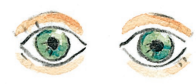 Earsاذان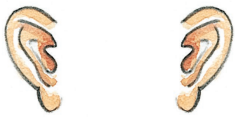 الوحدة2الصفحة14Mouthفم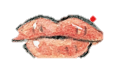 Noseأنف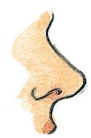 الوحدة3الصفحة24Grandpaجد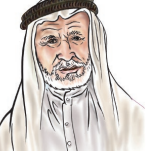 Grandmaجدة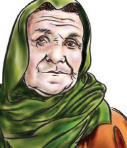 Dadاب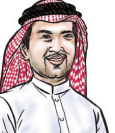 Momام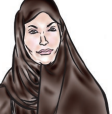 Brotherاخ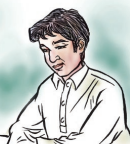 Sisterاخت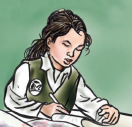 صفحة26Appleتفاحة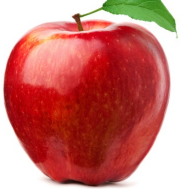 Bearدب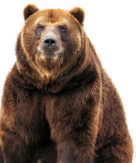 Cowبقرة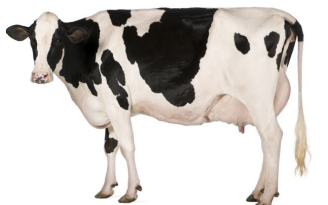 Duckبطه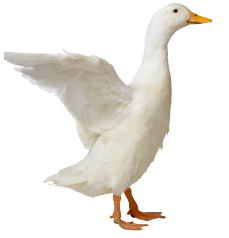 Eggبيضه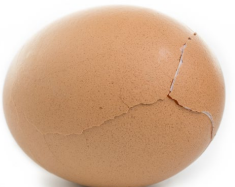 